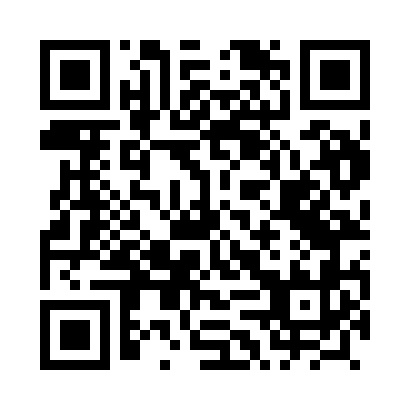 Prayer times for Predocice, PolandWed 1 May 2024 - Fri 31 May 2024High Latitude Method: Angle Based RulePrayer Calculation Method: Muslim World LeagueAsar Calculation Method: HanafiPrayer times provided by https://www.salahtimes.comDateDayFajrSunriseDhuhrAsrMaghribIsha1Wed3:035:3212:576:048:2310:412Thu3:005:3012:576:058:2510:443Fri2:565:2812:576:068:2710:474Sat2:525:2612:576:078:2810:505Sun2:495:2412:576:088:3010:546Mon2:455:2312:576:098:3110:577Tue2:435:2112:576:108:3311:008Wed2:425:1912:576:118:3511:039Thu2:415:1812:576:128:3611:0410Fri2:415:1612:566:138:3811:0511Sat2:405:1412:566:148:3911:0512Sun2:395:1312:566:158:4111:0613Mon2:395:1112:566:168:4211:0714Tue2:385:1012:566:168:4411:0715Wed2:375:0812:566:178:4511:0816Thu2:375:0712:566:188:4711:0817Fri2:365:0512:566:198:4811:0918Sat2:365:0412:576:208:5011:1019Sun2:355:0312:576:218:5111:1020Mon2:355:0112:576:228:5211:1121Tue2:345:0012:576:228:5411:1222Wed2:344:5912:576:238:5511:1223Thu2:334:5812:576:248:5711:1324Fri2:334:5712:576:258:5811:1425Sat2:334:5612:576:258:5911:1426Sun2:324:5512:576:269:0011:1527Mon2:324:5312:576:279:0211:1528Tue2:324:5312:576:289:0311:1629Wed2:314:5212:586:289:0411:1730Thu2:314:5112:586:299:0511:1731Fri2:314:5012:586:309:0611:18